ПРОТОКОЛзаседания жюри этапа Всероссийской олимпиады профессионального мастерства обучающихся по специальностям среднего профессионального образования  в 2019 годуПрофильное направление Всероссийской олимпиады  13.00.00  ЭЛЕКТРО- И ТЕПЛОЭНЕРГЕТИКАСпециальность/специальности СПО 13.02.11 «Техническая эксплуатация и обслуживания электрического и электромеханического оборудования ( по отраслям)Этап Всероссийской олимпиады 	НАЧАЛЬНЫЙ	 «26-27» ноября 2019 годаГосударственное бюджетное профессиональное образовательное учреждение Московской области «Щелковский колледж»  СП № 3,4(место проведения этапа Всероссийской олимпиады)Результаты этапа Всероссийской олимпиады профессионального мастерства оценивало жюри в составе:На основании рассмотрения результатов выполнения профессионального комплексного задания жюри решило:присудить звание победителя (первое место/баллы)Петрушин Сергей Алексеевич,   Государственное бюджетное профессиональное образовательное учреждение Московской области  «Щелковский колледж» СП № 3,4;  79 баллов(фамилия, имя, отчество участника, полное наименование образовательной организации)присудить звание победителя (первое место/баллы)Филатов Алексей Михайлович,   Государственное бюджетное профессиональное образовательное учреждение Московской области  «Щелковский колледж» СП № 3,4;  79 баллов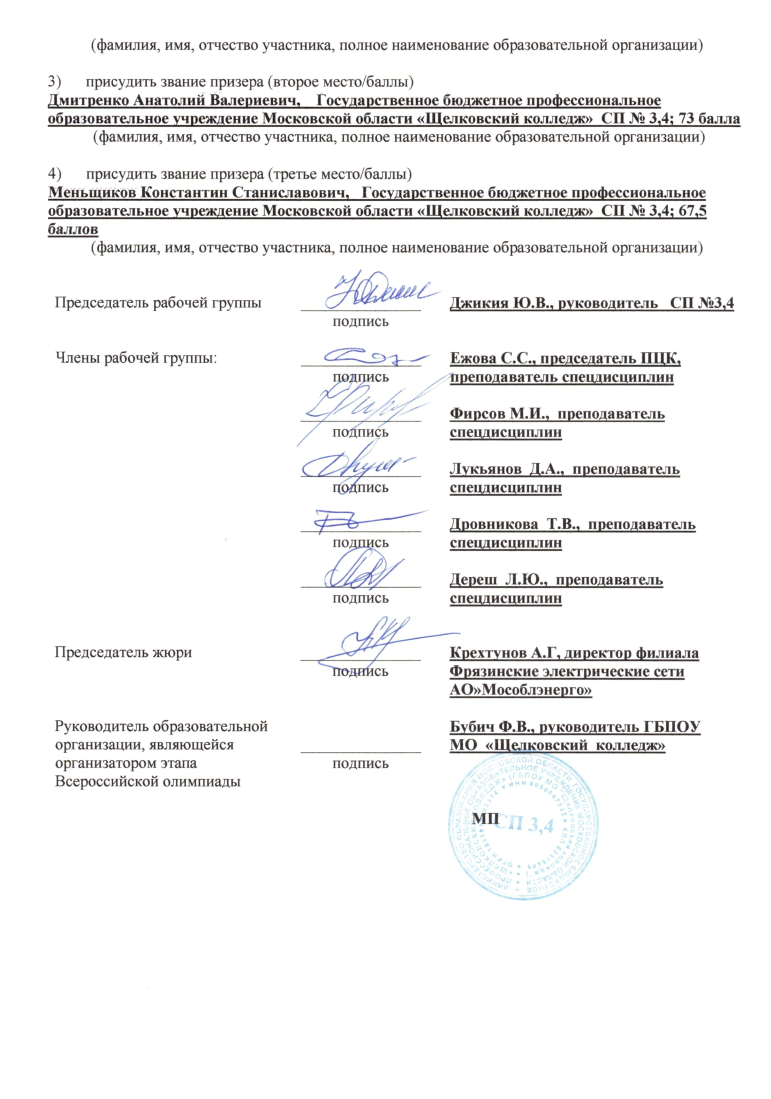 Фамилия, имя, отчество Должность, звание 
(почетное, ученое и т.д.)123Председатель жюриКрехтунов Алексей Геннадьевичдиректор филиала Фрязинские  электрические сети АО»Мособлэнерго»Заместитель председателя жюриДжикия Юлия Владимировнаруководитель СП №3,4Члены жюриЕжова Светлана Сергеевнапредседатель ПЦК, преподаватель спецдисциплинФирсов Михаил ИвановичпреподавательспецдисциплинЛукьянов Дмитрий АнатольевичпреподавательспецдисциплинДровникова Татьяна ВалерьевнапреподавательспецдисциплинДереш Людмила Юрьевна преподавательспецдисциплин